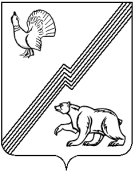 ГЛАВА ГОРОДА ЮГОРСКАХанты-Мансийского автономного округа – Югры ПОСТАНОВЛЕНИЕот   11 октября 2017 года  										№  36 О внесении изменения в постановление главы города Югорска от 08.11.2011 № 24 «Об антинаркотической комиссии города Югорска»На основании решения Думы города Югорска от 25.04.2017 № 34 «О внесении изменений в решение Думы города Югорска от 05.05.2016 № 42 «О структуре администрации города Югорска»:1.1. Внести в постановление главы города Югорска от 08.11.2011 № 24                                    «Об антинаркотической комиссии города Югорска» (с изменениями от 15.03.2013 № 14, 28.01.2014 № 5, 23.10.2014 № 62, 25.01.2016 № 3, 14.06.2016 № 1364, от 18.11.2016 № 47) изменение, изложив приложение 2 в новой редакции (приложение).2. Опубликовать  постановление в официальном печатном издании города Югорска                 и разместить на официальном сайте органов местного самоуправления города Югорска.3. Настоящее постановление вступает в силу после его официального опубликования.4. Контроль за выполнением постановления возложить на первого заместителя главы города Югорска А.В. Бородкина.Исполняющий обязанностиглавы города Югорска                                                                                                       С.Д. ГолинПриложениек постановлениюглавы города Югорскаот   11 октября 2017 года  №  36 Приложение 2 к постановлениюглавы города Югорскаот 08 ноября 2011 года № 24СОСТАВ антинаркотической комиссии города ЮгорскаГлава города Югорска председатель антинаркотической комиссииПервый заместитель главы города Югорска заместитель председателя антинаркотической комиссии (по согласованию)Заместитель председателя Думы города Югорска заместитель председателя антинаркотической комиссии (по согласованию)Специалист-эксперт управления внутренней политики и общественных связей администрации города Югорска секретарь антинаркотической комиссииЧлены антинаркотической комиссии:Начальник 7 отделения (с дисклокацией в городе Югорске) службы                                               по Ханты-Мансийскому автономному округу - Югре Регионального управления Федеральной службы безопасности Российской Федерации по Тюменской области (по согласованию)Начальник 7 отделения (с дисклокацией в городе Югорске) службы                                               по Ханты-Мансийскому автономному округу - Югре Регионального управления Федеральной службы безопасности Российской Федерации по Тюменской области (по согласованию)Начальник отдела Министерства внутренних дел России по городу Югорску                           (по согласованию)Начальник отдела Министерства внутренних дел России по городу Югорску                           (по согласованию)Советник главы города Югорска Советник главы города Югорска Заместитель главы администрации города Югорска, в ведении которого находятся вопросы социальной политикиЗаместитель главы администрации города Югорска, в ведении которого находятся вопросы социальной политикиНачальник управления внутренней политики и общественных связей администрации города Югорска Начальник управления внутренней политики и общественных связей администрации города Югорска Начальник территориального отдела Управления Федеральной службы по надзору                в сфере защиты прав потребителей и благополучия человека по Ханты-Мансийскому автономному округу-Югре в городе Югорске и Советском районе (по согласованию)Начальник территориального отдела Управления Федеральной службы по надзору                в сфере защиты прав потребителей и благополучия человека по Ханты-Мансийскому автономному округу-Югре в городе Югорске и Советском районе (по согласованию)Начальник филиала по городу Югорску Федерального казенного учреждения «Уголовно-исполнительная инспекция» Управления Федеральной службы исполнения наказания России по Ханты-Мансийскому автономному округу – Югре (по согласованию)Начальник филиала по городу Югорску Федерального казенного учреждения «Уголовно-исполнительная инспекция» Управления Федеральной службы исполнения наказания России по Ханты-Мансийскому автономному округу – Югре (по согласованию)Начальник Югорского таможенного поста Ханты-Мансийской таможни                                    (по согласованию)Начальник Югорского таможенного поста Ханты-Мансийской таможни                                    (по согласованию)Главный врач бюджетного учреждения Ханты-Мансийского автономного                             округа – Югры «Советская психоневрологическая больница» (по согласованию)Главный врач бюджетного учреждения Ханты-Мансийского автономного                             округа – Югры «Советская психоневрологическая больница» (по согласованию)Главный врач бюджетного учреждения Ханты-Мансийского автономного                       округа - Югры «Югорская городская больница» (по согласованию)Главный врач бюджетного учреждения Ханты-Мансийского автономного                       округа - Югры «Югорская городская больница» (по согласованию)Директор-главный редактор муниципального унитарного предприятия города Югорска «Югорский информационно-издательский центр» (по согласованию)Директор-главный редактор муниципального унитарного предприятия города Югорска «Югорский информационно-издательский центр» (по согласованию)Начальник отдела социального развития ООО «Газпром трансгаз Югорск»                              (по согласованию)Начальник отдела социального развития ООО «Газпром трансгаз Югорск»                              (по согласованию)Заместитель начальника управления социальной защиты населения по городу Югорску и Советскому району (по согласованию)Заместитель начальника управления социальной защиты населения по городу Югорску и Советскому району (по согласованию)Начальник управления социальной политики администрации города ЮгорскаНачальник управления социальной политики администрации города ЮгорскаНачальник управления образования администрации города Югорска Начальник управления образования администрации города Югорска Начальник отдела по организации деятельности территориальной комиссии по делам несовершеннолетних и защите их прав при администрации города Югорска Начальник отдела по организации деятельности территориальной комиссии по делам несовершеннолетних и защите их прав при администрации города Югорска Директор Благотворительного фонда «Югорск без наркотиков» (по согласованию)Директор Благотворительного фонда «Югорск без наркотиков» (по согласованию)Председатель Общественной молодежной палаты при Думе города Югорска                           (по согласованию)Председатель Общественной молодежной палаты при Думе города Югорска                           (по согласованию)